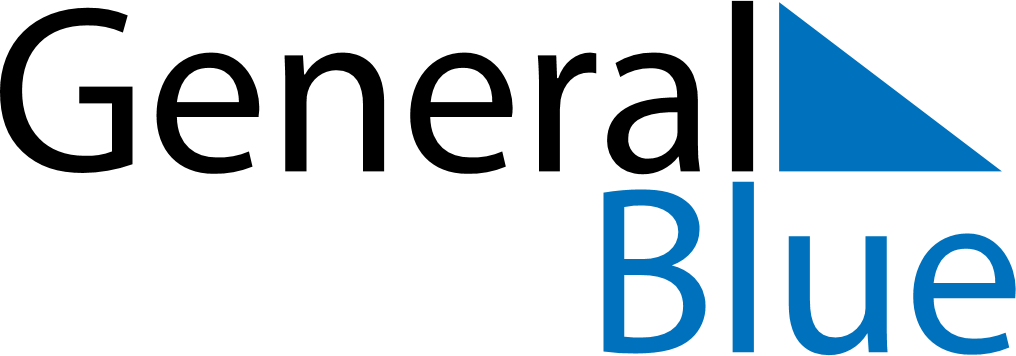 February 2024February 2024February 2024February 2024February 2024February 2024Longyearbyen, Svalbard and Jan MayenLongyearbyen, Svalbard and Jan MayenLongyearbyen, Svalbard and Jan MayenLongyearbyen, Svalbard and Jan MayenLongyearbyen, Svalbard and Jan MayenLongyearbyen, Svalbard and Jan MayenSunday Monday Tuesday Wednesday Thursday Friday Saturday 1 2 3 Sunset: 12:53 AM Daylight: 0 hours and 0 minutes. Sunset: 12:53 AM Daylight: 0 hours and 0 minutes. Sunset: 12:53 AM Daylight: 0 hours and 0 minutes. 4 5 6 7 8 9 10 Sunset: 12:53 AM Daylight: 0 hours and 0 minutes. Sunset: 12:53 AM Daylight: 0 hours and 0 minutes. Sunset: 12:53 AM Daylight: 0 hours and 0 minutes. Sunset: 12:53 AM Daylight: 0 hours and 0 minutes. Sunset: 12:53 AM Daylight: 0 hours and 0 minutes. Sunset: 12:53 AM Daylight: 0 hours and 0 minutes. Sunset: 12:53 AM Daylight: 0 hours and 0 minutes. 11 12 13 14 15 16 17 Sunset: 12:53 AM Daylight: 0 hours and 0 minutes. Sunset: 12:53 AM Daylight: 0 hours and 0 minutes. Sunset: 12:53 AM Daylight: 0 hours and 0 minutes. Sunset: 12:53 AM Daylight: 0 hours and 0 minutes. Sunset: 12:53 AM Daylight: 0 hours and 0 minutes. Sunrise: 11:55 AM Sunset: 12:27 PM Daylight: 0 hours and 32 minutes. Sunrise: 11:12 AM Sunset: 1:10 PM Daylight: 1 hour and 57 minutes. 18 19 20 21 22 23 24 Sunrise: 10:49 AM Sunset: 1:33 PM Daylight: 2 hours and 43 minutes. Sunrise: 10:31 AM Sunset: 1:51 PM Daylight: 3 hours and 20 minutes. Sunrise: 10:15 AM Sunset: 2:06 PM Daylight: 3 hours and 51 minutes. Sunrise: 10:01 AM Sunset: 2:20 PM Daylight: 4 hours and 19 minutes. Sunrise: 9:48 AM Sunset: 2:33 PM Daylight: 4 hours and 44 minutes. Sunrise: 9:36 AM Sunset: 2:45 PM Daylight: 5 hours and 8 minutes. Sunrise: 9:25 AM Sunset: 2:56 PM Daylight: 5 hours and 31 minutes. 25 26 27 28 29 Sunrise: 9:14 AM Sunset: 3:06 PM Daylight: 5 hours and 52 minutes. Sunrise: 9:03 AM Sunset: 3:17 PM Daylight: 6 hours and 13 minutes. Sunrise: 8:53 AM Sunset: 3:26 PM Daylight: 6 hours and 32 minutes. Sunrise: 8:44 AM Sunset: 3:36 PM Daylight: 6 hours and 52 minutes. Sunrise: 8:34 AM Sunset: 3:45 PM Daylight: 7 hours and 10 minutes. 